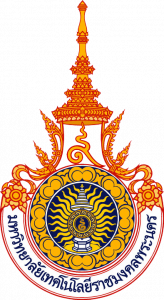 ใบสมัคร
ผู้เข้ารับการสรรหาเป็นคณบดี................................  
มหาวิทยาลัยเทคโนโลยีราชมงคลพระนคร--------------------------------------------แบบข้อมูลประวัติ และเอกสารผลงาน 
ตอนที่ ๑ ประวัติ
ก.ข้อมูลส่วนตัว	ชื่อ....................................................... นามสกุล..............................................................................................	วัน  เดือน  ปีเกิด.......................................................................................................อายุ...................ปี….……	ปัจจุบันดำรงตำแหน่ง...........................................................สังกัด...................................................................	สถานที่ทำงาน..................................................................................................................................................	ภูมิลำเนาอยู่ที่..................................................................................................................................................	หมายเลขโทรศัพท์ที่ติดต่อได้.......................................................โทรสาร........................................................	e-mail address……………………………………………………………………………………………………………………..………..
ข.ประวัติการศึกษา  (โปรดระบุเฉพาะคุณวุฒิการศึกษาที่ ก.พ. หรือ ก.พ.อ. รับรอง)		(๑)  ปริญญาเอก......................................................สาขา...............................................................................	      สถานศึกษา...........................................................ปีที่สำเร็จการศึกษา....................................................	(๒)  ปริญญาโท.........................................................สาขา..............................................................................	      สถานศึกษา...........................................................ปีที่สำเร็จการศึกษา....................................................	(๓)  ปริญญาตรี.........................................................สาขา.............................................................................	      สถานศึกษา...........................................................ปีที่สำเร็จการศึกษา....................................................	(๔)  คุณวุฒิอื่นๆ..............................................................................................................................................	      สถานศึกษา...........................................................ปีที่สำเร็จการศึกษา....................................................ค.ประสบการณ์ด้านการสอนในมหาวิทยาลัยหรือสถาบันอุดมศึกษา
(กรณีไม่ใช่คณาจารย์ประจำในมหาวิทยาลัยเทคโนโลยีราชมงคลพระนคร ให้แสดงหนังสือรับรองเป็นหลักฐานประกอบจากหน่วยงานต้นสังกัด)	(๑)  หลักสูตร............................................................สาขาวิชา......................................................................	      มหาวิทยาลัย/สถาบัน..............................................................ตั้งแต่...................ถึง.............................	(๒)  หลักสูตร............................................................สาขาวิชา.....................................................................	      มหาวิทยาลัย/สถาบัน..............................................................ตั้งแต่...................ถึง..............................	(๓)  หลักสูตร............................................................สาขาวิชา......................................................................	      มหาวิทยาลัย/สถาบัน..............................................................ตั้งแต่...................ถึง..............................ง.ประสบการณ์ด้านการบริหารงานในมหาวิทยาลัยหรือสถาบันอุดมศึกษา
(กรณีไม่ใช่คณาจารย์ประจำในมหาวิทยาลัยเทคโนโลยีราชมงคลพระนคร ให้แสดงหนังสือรับรองเป็นหลักฐานประกอบจากหน่วยงานต้นสังกัด)	(๑)  ตำแหน่ง..........................................................มหาวิทยาลัย/สถาบัน......................................................	      ตั้งแต่ พ.ศ. ............................................ถึง พ.ศ. ...................................................................................	(๒) ตำแหน่ง........................................................มหาวิทยาลัย/สถาบัน........................................................	      ตั้งแต่ พ.ศ. ............................................ถึง พ.ศ. ....................................................................................	(๓)  ตำแหน่ง.........................................................มหาวิทยาลัย/สถาบัน........................................................	      ตั้งแต่ พ.ศ. ............................................ถึง พ.ศ. ....................................................................................จ.ประสบการณ์ด้านการบริหารงานอื่น ๆ ทั้งหน่วยงานภาครัฐและเอกชน (แนบเอกสารหลักฐานประกอบ)	(๑)  ตำแหน่ง...........................................................หน่วยงาน........................................................................	      ตั้งแต่ พ.ศ. ............................................ถึง พ.ศ. ...................................................................................	(๒)  ตำแหน่ง...........................................................หน่วยงาน........................................................................	      ตั้งแต่ พ.ศ. ............................................ถึง พ.ศ. ....................................................................................	(๓)  ตำแหน่ง...........................................................หน่วยงาน.......................................................................	      ตั้งแต่ พ.ศ. ............................................ถึง พ.ศ. ..................................................................................ฉ. มีความเป็นผู้นำในการจัดโครงการ/กิจกรรมให้กับหน่วยงาน ดังนี้ (แนบเอกสารหลักฐานประกอบ)	 เคย  (โปรดระบุ)  	งาน/โครงการ..................................เมื่อ พ.ศ. ................				 งาน/โครงการ..................................เมื่อ พ.ศ. .................				 งาน/โครงการ..................................เมื่อ พ.ศ. .................				 งาน/โครงการ..................................เมื่อ พ.ศ. .................
	     	ไม่เคยตอนที่ ๒ เอกสารผลงาน1. ผลงานทางวิชาการ ผลงานวิจัย สิ่งประดิษฐ์ หรือนวัตกรรม ผลงานทางวิชาชีพ ผลงานอื่น ๆ ที่จัดทำขึ้น
(ข้อมูลย้อนหลัง 5 ปี)1.1 ผลงานทางวิชาการ ได้แก่ บทความ ตำรา งานแต่ง งานเรียบเรียง และ งานแปล (โปรดระบุสัดส่วนการมีส่วนร่วม)………………………………………………………………………………………………………….....................……………………………..………………………………………………………………………………………………………….....................……………………………..………………………………………………………………………………………………………….....................……………………………..………………………………………………………………………………………………………….....................……………………………..………………………………………………………………………………………………………….....................……………………………..………………………………………………………………………………………………………….....................……………………………..………………………………1.๒ ผลงานวิจัย สิ่งประดิษฐ์ และนวัตกรรม (โปรดระบุสัดส่วนการมีส่วนร่วม)
………………………………………………………………………………………………………….....................……………………………..………………………………………………………………………………………………………….....................……………………………..………………………………………………………………………………………………………….....................……………………………..………………………………………………………………………………………………………….....................……………………………..………………………………………………………………………………………………………….....................……………………………..……………………………………………………………………………………………………………….....................……………………………..…………………………1.3 ผลงานที่โดดเด่นทางวิชาชีพ…………………………………………………………………………………………………….....................……………………………..………………………………………………………………………………………………………….....................……………………………..………………………………………………………………………………………………………….....................……………………………..………………………………………………………………………………………………………….....................……………………………..………………………………………………………………………………………………………….....................……………………………..………………………………1.4 ผลงานอื่น ๆ (เช่น ผลงานด้านบริหาร ผลงานด้านบริการวิชาการ ผลงานด้านทำนุบำรุงศิลปวัฒนธรรม  ผลงานด้านการทำประโยชน์แก่สังคม เป็นต้น)…………………………………………………………………………………………………….....................……………………………..………………………………………………………………………………………………………….....................……………………………..………………………………………………………………………………………………………….....................……………………………..………………………………………………………………………………………………………….....................……………………………..………………………………………………………………………………………………………….....................……………………………..………………………………2. ประสบการณ์ด้านการฝึกอบรม/ดูงาน (ทั้งในและต่างประเทศ)	………………………………………………………………………………………………………….....................……………………………..………………………………………………………………………………………………………….....................……………………………..………………………………………………………………………………………………………….....................……………………………..………………………………………………………………………………………………………….....................……………………………..……………………3. เครือข่ายสถาบันวิชาการ หรือสถาบันวิชาชีพ (ทั้งในและต่างประเทศ)………………………………………………………………………………………………………….....................……………………………..………………………………………………………………………………………………………….....................……………………………..………………………………………………………………………………………………………….....................……………………………..………………………………………………………………………………………………………….....................……………………………..………………………………………………………………………………………………………….....................……………………………..…………………………ตอนที่ ๓ คุณลักษณะ และลักษณะต้องห้าม๑. คุณลักษณะ๑.๑  มีคุณธรรมและจริยธรรมเป็นที่ยอมรับของสังคม ดังนี้
................................................................................................................................................................................................................................................................................................................................................................................................................................. ................................................................................................................................................................................................................ ............................................................................................................................................................................................................... ............................................................................................................................................................................................................... ๑.๒  มีความรู้ความสามารถทางวิชาการ หรือวิชาชีพที่เกี่ยวข้องกับการดำเนินงานของคณะ ดังนี้  ............................................................................................................................................................................................................................................................................................................................................................................................................................................................................................................................................................................................................................................................ .......................................................................................................................................................................................................................................................................................................................................................................................................................................๑.๓  มีศักยภาพและประสบการณ์ทางการบริหารวิชาการ และหรือวิจัย  ดังนี้ 
.......................................................................................................................................................................................................................................................................................................................................................................................................................................................................................................................................................................................................................................................... ....................................................................................................................................................................................................................๑.๔  มีวิสัยทัศน์ที่จะสร้างสรรค์พัฒนาองค์กรให้มีบทบาทในการเป็นผู้นำทางวิชาการ  ดังนี้
........................................................................................................................................................................................................................................................................................................................................................................................................................................ .......................................................................................................................................................................................................................................................................................................................................................................................................................................๑.๕  สามารถอุทิศเวลาให้แก่งานกิจการของคณะ ดังนี้
....................................................................................................................................................................................................................................................................................................................................................................................................................................... .......................................................................................................................................................................................................................................................................................................................................................................................................................................๑.๖  มีคุณลักษณะอื่น ๆ ที่เห็นว่าสมควรได้รับการสรรหาเพื่อแต่งตั้งให้ดำรงตำแหน่งคณบดี  ดังนี้............................................................................................................................................................................................................................................................................................................................................................................................................................................................................................................................................................................................................................................................ ....................................................................................................................................................................................................................หมายเหตุ  การบรรยายความคุณลักษณะในข้อ ๑.๑ – ๑.๖ โปรดบรรยายอย่างละเอียดและชัดเจน และแนบเอกสารประกอบ (ถ้ามี)1.7 ต้องคำพิพากษาถึงที่สุดให้จำคุก ไม่ว่าจะได้รับโทษจำคุกจริงหรือไม่ เว้นแต่เป็นโทษสำหรับความผิดที่ได้กระทำ
โดยประมาทหรือความผิดลหุโทษ เป็น     ไม่เป็น 1.8 มีพฤติกรรมอันเป็นปฏิปักษ์ต่อมหาวิทยาลัย เป็น     ไม่เป็น  
๒. ลักษณะต้องห้ามของผู้สมัครหรือผู้ได้รับการเสนอชื่อ (อ้างอิงจากมาตรา 7 (ข)  แห่งพระราชบัญญัติระเบียบข้าราชการพลเรือนในสถาบันอุดมศึกษา พ.ศ. 2547)   		เป็น  ไม่เป็น 	1)  เป็นผู้ดำรงตำแหน่งทางการเมือง 				เป็น  ไม่เป็น  	2)  เป็นคนวิกลจริต หรือจิตฟั่นเฟือนไม่สมประกอบ คนเสมือนไร้  ความสามารถหรือเป็นโรคที่กำหนดในกฎ ก.พ.อ. (วัณโรคในระยะอันตราย โรคติดยาเสพติดให้โทษ โรคพิษสุราเรื้อรัง โรคติดต่อร้ายแรง หรือโรคเรื้อรังที่ปรากฏอาการเด่นชัด หรือรุนแรงและเป็นอุปสรรคต่อการปฏิบัติงานในหน้าที่  โรคทางจิตที่ปรากฏอาการเด่นชัด หรือรุนแรง และเป็นอุปสรรคต่อการปฏิบัติงานในหน้าที่)	เป็น  ไม่เป็น  	3)	เป็นผู้อยู่ในระหว่างถูกสั่งพักราชการ หรือถูกสั่งให้ออกจากราชการไว้ก่อน ตามพระราชบัญญัติระเบียบข้าราชการพลเรือนในสถาบันอุดมศึกษา  			พ.ศ. 2547 หรือกฎหมายอื่น	เป็น  ไม่เป็น  	4)	เป็นผู้บกพร่องในศีลธรรมอันดี	เป็น  ไม่เป็น  	5)	เป็นกรรมการบริหารพรรคการเมือง หรือเจ้าหน้าที่ในพรรคการเมือง	เป็น  ไม่เป็น  	6)	เป็นบุคคลล้มละลาย	เคย  ไม่เคย  	7)	เคยถูกจำคุกโดยคำพิพากษาถึงที่สุดให้จำคุก เว้นแต่เป็นโทษสำหรับ 
 			ความผิดที่ได้กระทำโดยประมาณหรือความผิดลหุโทษ	เคย  ไม่เคย 	8)	เคยถูกลงโทษให้ออก ปลดออกหรือไล่ออกจากรัฐวิสาหกิจ  
 			องค์การมหาชน หรือหน่วยงานอื่นของรัฐ	เคย  ไม่เคย  	9) 	เคยถูกลงโทษให้ออก ปลดออก หรือไล่ออกเพราะกระทำผิดวินัย
  			ตามพระราชบัญญัติระเบียบข้าราชการพลเรือนในสถาบันอุดมศึกษา 
 			พ.ศ. 2547 หรือกฎหมายอื่น	เป็น  ไม่เป็น  	10) เป็นผู้เคยกระทำการทุจริตในการสอบเข้ารับราชการหรือเข้าปฏิบัติงาน 
 			ในหน่วยงานของรัฐ8. บุคคลที่สามารถอ้างอิงได้ ( ๒ คน )		๑)  ชื่อ.......................................................................ตำแหน่ง...................................................................... สถานที่ทำงาน.............................................................................................ที่อยู่........................................................................ หมายเลขโทรศัพท์...............................หมายเลขโทรศัพท์มือถือ ........................................... e-mail ……...........................๒)  ชื่อ.......................................................................ตำแหน่ง......................................................................สถานที่ทำงาน.............................................................................................ที่อยู่..........................................................................หมายเลขโทรศัพท์...............................หมายเลขโทรศัพท์มือถือ ........................................ e-mail …………..........................	ข้าพเจ้าขอรับรองว่า ข้าพเจ้าเป็นผู้มีคุณสมบัติถูกต้อง ครบถ้วนตามที่กำหนดไว้ในมาตรา  ๒๖
วรรคสอง แห่งพระราชบัญญัติมหาวิทยาลัยเทคโนโลยีราชมงคล พ.ศ. ๒๕๔๘ เป็นผู้มีคุณลักษณะเหมาะสมตามข้อ 5 แห่งข้อบังคับมหาวิทยาลัยเทคโนโลยีราชมงคลพระนคร ว่าด้วยการสรรหาคณบดี พ.ศ. 2564  และไม่มีลักษณะต้องห้ามตามมาตรา 7 (ข) แห่งพระราชบัญญัติระเบียบข้าราชการพลเรือนในสถาบันอุดมศึกษา พ.ศ. 2547 ที่จะดำรงตำแหน่งคณบดีคณะ……........................................…………………..   		หากข้าพเจ้าให้ข้อมูลหรือแสดงเอกสารอันเป็นเท็จ ไม่ตรงต่อความจริงให้ถือว่าเป็นผู้ขาดคุณสมบัติหรือมีคุณลักษณะไม่เหมาะสมในการเข้ารับการสรรหาเป็นคณบดีคณะ……………...........................……………..ตั้งแต่ต้น		ข้าพเจ้าขอรับรองว่าข้อความทั้งหมดข้างต้นรวมทั้งเอกสารประกอบเป็นความจริงทุกประการข้าพเจ้ายินยอมให้เก็บ ใช้ หรือเปิดเผยข้อมูลส่วนบุคคลของข้าพเจ้าเพื่อนำไปใช้ในกระบวนการสรรหาคณบดี					ลงชื่อ..............................................................ผู้สมัคร/ผู้รับการเสนอชื่อ					      (..............................................................)					ตำแหน่ง...............................................................					 วันที่..............เดือน........................พ.ศ. ..........              